Je soussigné(e) ……………..………………….Père, Mère, Tuteur, Représentant légal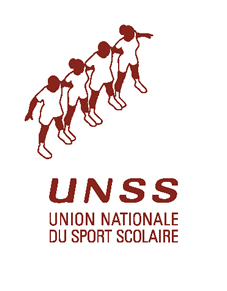 Demeurant : ……………………………………………………………………………………N° de téléphone : …………………………………………….autorise…………………………………………………..à participer aux activités de l’Association Sportive du Collège de Saint Valéry sur Sommem’engage à prévenir le professeur en cas d’absence aux entrainements et compétitions.autorise le professeur responsable ou l’accompagnateur à faire pratiquer, en cas d’urgence, une intervention médicale ou chirurgicale en cas de nécessité.donne notamment mon accord pour tout moyen de transport collectif choisi par l’AS pour les déplacements.autorise mon enfant à repartir chez lui par ses propres moyens ou à attendre seul ses parents après les entraînements ou compétitions (à la descente du car) au-delà de l’horaire prévu. Fait à ……………………….., le ………………………Signature du responsable légalCERTIFICAT MEDICAL DE NON CONTRE-INDICATION A LA PRATIQUE SPORTIVE EN COMPETITIONJe soussigne(e) …………………………………………………………………………Docteur en Médecine à …………………………………………….……..certifie avoir examiné ……………………………………..………………né(e) le ……………………………………… Et n’avoir constaté à ce jour aucun signe clinique apparent contre indiquant la pratique des activités physiques et du sport en compétitionFait à ……………………….., le ………………………Cachet et signature du médecinENGAGEMENT SPORTIFJe soussigné(e) ……………………………………………………….…………m’engage à participer aux compétitions pour lesquelles je me suis inscrit(e).me comporter correctement pendant les entraînements, compétitions et déplacements en bus. Signature de l’élève: